St. Joseph’s Catholic Primary SchoolHOME/SCHOOL PARTNERSHIP AGREEMENT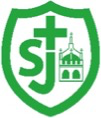  Our aim at St. Joseph’s is to develop each child’s talents and potential in a caring Catholic community inspired by our Mission Statement – “Walking in the footsteps of Jesus, loving and serving together”NAME………………………………………….…………..St. Joseph’s Catholic Primary SchoolHOME/SCHOOL PARTNERSHIP AGREEMENTThe school will: Provide a positive and caring learning environment in which your child can flourish. Embrace the Catholic teachings of the Gospel according to Gospel Values. Establish and nurture a home / school learning partnership in the best interests of your child. Strive continually to provide the best possible educational opportunities for your child; rooted in our beliefs, our values and our skills. Plan, deliver and evaluate work appropriate for the child. Use assessment, target setting, feedback and marking to enable to the child to move on in their learning. Identify your child’s ‘starting point’ and provide support or challenge to strive for excellence to achieve their highest unique standard of personal, social, spiritual and intellectual development. Always keep your child’s safety and wellbeing as the main priority. Communicate regularly with parent partners; sharing successes and improvements in work or behaviour, and raising concerns regarding health, work or behaviour patterns which are affecting the child and his / her performance, as appropriate. Inform parents/carers of your child’s progress through in/formal Parent meetings and the school’s Annual Record of Achievement to parents. Keep parents informed about school policy and procedure, new initiatives, special events and activities through regular newsletters, workshops and meetings. Signature………………………………………………...     (Headteacher)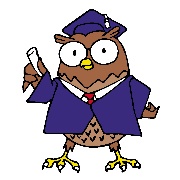 St. Joseph’s Catholic Primary SchoolHOME/SCHOOL PARTNERSHIP AGREEMENTAs a parent / carer of a pupil at St. Joseph’sCatholic Primary School, I will: Ensure my child attends school regularly (national expectation 96% attendance annually). Actively support the school’s Aims, Christian Values and Code of Behaviour. Encourage my child to approach learning with their best efforts. Model positive social behaviours and encourage my child to consistently show kindness and consideration to others. Teach my child to take responsibility for his / her actions, words and property.  Actively support my child and seek out regular opportunities for home learning. Establish a positive relationship based on regular, honest communication about my child’s wellbeing (health, happiness and achievement) between home and school. Attend Parents‘ Evenings and appropriate information meetings set up to discuss and support my child’s progress. Not discuss the business of the school or children attending school in any public forum including social networking sites. Contribute towards the culture of safeguarding for all children in the school. Have trust in the Home/School partnership. Signature……………………………….……….        Name…………………………….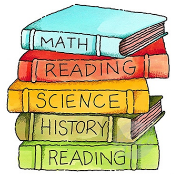 St. Joseph’s Catholic Primary SchoolHOME/SCHOOL PARTNERSHIP AGREEMENTAs a pupil at St. Joseph’s Catholic Primary School, I will: Attend school regularly and on time. Treat everyone - children and adults - with kindness and respect. Listen carefully to others and respect their views and opinionsBehave sensibly so we can be happy and safe as we learn at school. Do my best every day to be the best learner I can be. Take responsibility for my words and actions. Say sorry and seek reconciliation if I hurt or upset another person. Wear my school uniform with pride and bring all the equipment I need every day. Take care of the school equipment and furniture. Take pride and look after our school environment. Actively contribute to making our school the best it can possibly be for everyone in it. Every day, aim to Live, Love and Learn like Jesus. Signature……………………………….…          Name…………………………….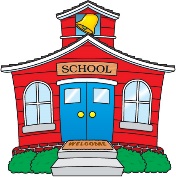 Arrangements for monitoring, evaluation and reviewResponsible committee for monitoring & evaluation:Learning and Standards CommitteePolicy reviewed by:Learning and Standards CommitteePolicy review & approval date:Approved FGB 16th May 2019Next review date:September 2020